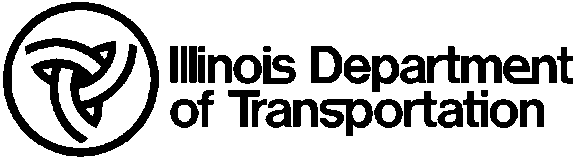 	Hydrometer Analysis of Soils	Hydrometer Analysis of Soils	Hydrometer Analysis of Soils	Hydrometer Analysis of Soils	Hydrometer Analysis of Soils	Hydrometer Analysis of Soils	Hydrometer Analysis of Soils	Hydrometer Analysis of Soils	Hydrometer Analysis of Soils	Hydrometer Analysis of Soils	Hydrometer Analysis of Soils	Hydrometer Analysis of Soils	Hydrometer Analysis of Soils	Hydrometer Analysis of Soils	Hydrometer Analysis of Soils	Hydrometer Analysis of SoilsDateDateDateBeakerBeakerBeakerDateDateBeakerBeakerBeakerLab. No.Lab. No.Lab. No.Lab. No.Lab. No.WeightWeightWeight% Hygro. Moist.% Hygro. Moist.% Hygro. Moist.% Hygro. Moist.% Hygro. Moist.% Hygro. Moist.WeightWeight% Hygro. Moist.% Hygro. Moist.% Hygro. Moist.% Hygro. Moist.% Hygro. Moist.TimeTimeTimeSpg.Spg.Spg.TimeTimeSpg.Spg.Spg.timetimetimetemp.temp.orig.orig.sievesievewt. ret.wt. ret.wt. ret.% ret.% ret.% pass.% pass.timetimetimetemp.temp.orig.orig.sievesievewt. ret.wt. ret.wt. ret.% ret.% pass.% pass.11xx1xx55xx5xx1515xx15xx3030xx30xx606010106010109090202090202012012040401204040250250100100250100100144014402002001440200200% clay% clay% clay% silt% silt% sand% sand% sandIDH ClassIDH ClassIDH ClassIDH Class% clay% clay% silt% silt% sand% sand% sandIDH ClassIDH ClassIDH ClassDateDateDateBeakerBeakerBeakerDateDateBeakerBeakerBeakerLab. No.Lab. No.Lab. No.Lab. No.Lab. No.WeightWeightWeight% Hygro. Moist.% Hygro. Moist.% Hygro. Moist.% Hygro. Moist.% Hygro. Moist.% Hygro. Moist.WeightWeight% Hygro. Moist.% Hygro. Moist.% Hygro. Moist.% Hygro. Moist.% Hygro. Moist.TimeTimeTimeSpg.Spg.Spg.TimeTimeSpg.Spg.Spg.timetimetimetemp.temp.orig.orig.sievesievewt. ret.wt. ret.wt. ret.% ret.% ret.% pass.% pass.timetimetimetemp.temp.orig.orig.sievesievewt. ret.wt. ret.wt. ret.% ret.% pass.% pass.11xx1xx55xx5xx1515xx15xx3030xx30xx606010106010109090202090202012012040401204040250250100100250100100144014402002001440200200% clay% clay% clay% silt% silt% sand% sand% sandIDH ClassIDH ClassIDH ClassIDH Class% clay% clay% silt% silt% sand% sand% sandIDH ClassIDH ClassIDH Class